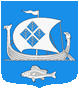 АДМИНИСТРАЦИЯ МУНИЦИПАЛЬНОГО ОБРАЗОВАНИЯ«ПРИМОРСКОЕ ГОРОДСКОЕ ПОСЕЛЕНИЕ»ВЫБОРГСКОГО РАЙОНА ЛЕНИНГРАДСКОЙ ОБЛАСТИПОСТАНОВЛЕНИЕ 24.11.2014                                                                                                             №  199О постановке на  учет в качестве, нуждающихся в жилых помещениях гражданМО «Приморское городское поселение»           Рассмотрев личное заявление Тихоновой О. В.,  решение жилищной комиссии администрации муниципального образования «Приморское городское поселение» Выборгского района Ленинградской области № 86  от 20.11.2014, руководствуясь  ст. 69 Жилищного кодекса РФ ПОСТАНОВЛЯЮ:Утвердить решение жилищной комиссии от 20.11.2014;Включить в очередь Тихоновой Ольги Валерьевны, состоящую на учете в качестве нуждающейся в жилых помещениях с 30.12.2010 и проживающую по адресу: Ленинградская область, Выборгский район, пос. Красная Долина, д. 37, кв. 34  сына - ВЫТУЛЕВА ПЕТРА ФЕДОРОВИЧА 11.12.2006 года рождения, считать состав семьи три человека (она, дочь – Вытулева  Валерия  Федоровна, сын – Вытулев Петр Федорович).                      Глава администрации                                            Н. В. Столяров Разослано: дело, прокуратуру, Тихоновой О. В.